Mediju pasākums Latvijas Okupācijas muzejā un brauciens pa militārā mantojuma tūrisma objektiem Pierīgā“Stipri vakar – brīvi šodien”2022. gada 3. maijsPar laiku no Latvijas un Igaunijas neatkarības iegūšanas līdz tās atjaunošanai saglabājušās daudzas liecības – kauju vietas, militāras būves, vēsturiski foto, atmiņas. Tās veido kopīgu militārā mantojuma stāstu par to, kā Pirmā pasaules kara beigās radās abas valstis, kā tās nosargāja savu pastāvēšanu Neatkarības karos, kā abas valstis sagrāva Otrais pasaules karš, kādēļ vairāk kā desmit gadus pēc kara nacionālie partizāni pretojās padomju okupācijas varai, un kā pēc gadu desmitiem ilgušās okupācijas neatkarība tika atjaunota. Stāsts ir ne tikai par politiskiem notikumiem, bet arī par cilvēkiem un dzīvi dažādu karu un okupāciju laikā. Tas ietverts četros laika posmos, kurus laika līnija sadala sīkākos laika nogriežņos un ietver svarīgākos militāros notikumus Latvijā un Igaunijā.Latvijā un Igaunijā apmeklētājiem pieejamas militārā mantojuma vietas - muzeji, cietokšņi, militārā aprīkojuma vietas, takas, bunkuri, cīņu vietas, militārās pilsētas, infrastruktūras objekti, piemiņas vietas, kas liecina par laiku no Pirmā pasaules kara sākuma 1914.gadā un abu valstu neatkarības iegūšanas 1918. gadā līdz tās atjaunošanai 1990./1991.gadā. Vairāk informācijas www.militarais.celotajs.lv.PROGRAMMA 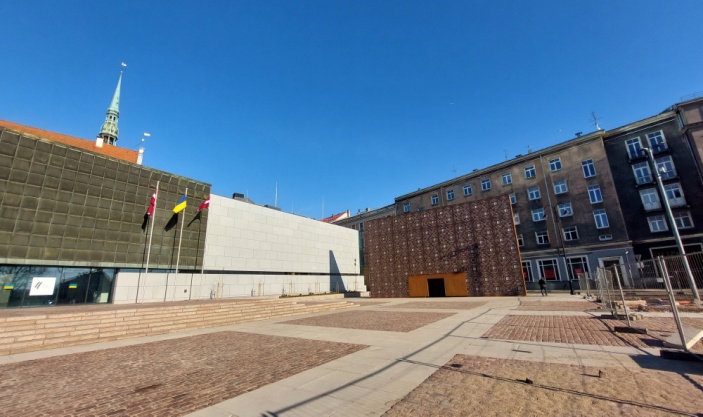 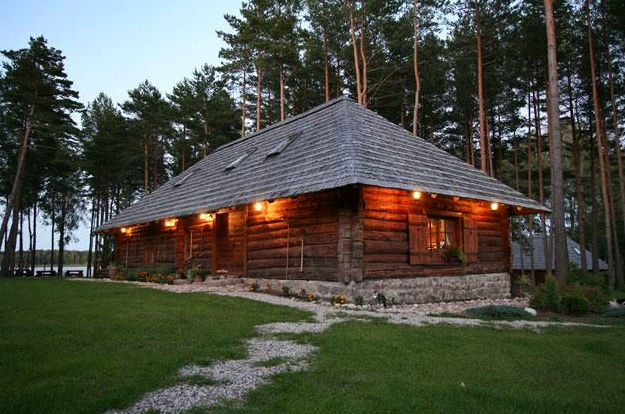 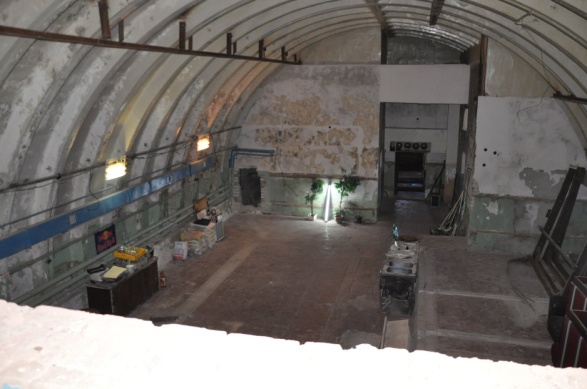 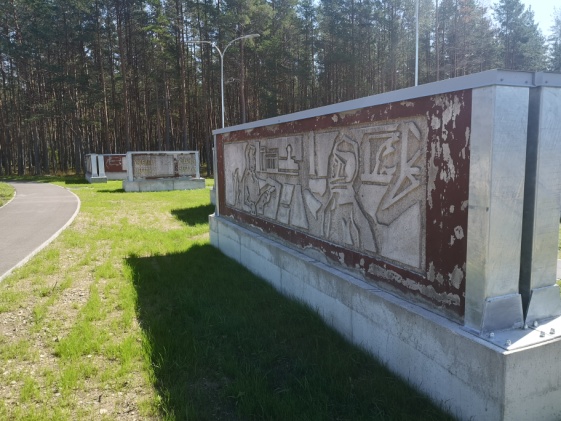 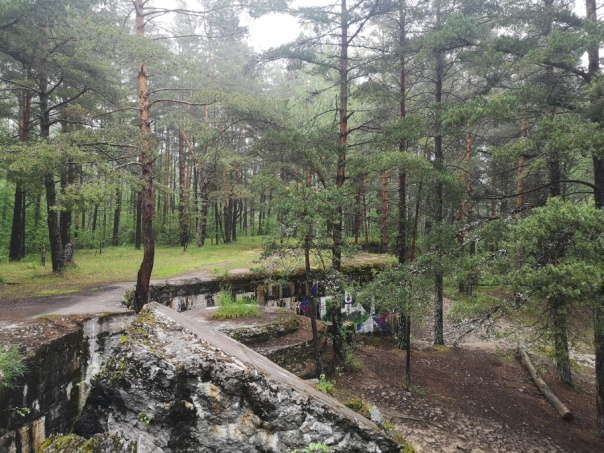 Interesentus lūgums reģistrēties līdz 25.04.2022.Reģistrācija: https://docs.google.com/forms/d/e/1FAIpQLSenneL0QACiY_IK4Q8FsUT3rgNdza_zQVa7g7U5iytukcaRPQ/viewform Jautājumu gadījumā kontaktēties ar Edgaru Ražinski, +371 28664983, edgars.razinskis@rpr.gov.lv.Projektu “Militārais mantojums” līdzfinansē Eiropas Savienības Strukturālo un investīciju fondu mērķa "Eiropas teritoriālā sadarbība" Igaunijas – Latvijas pārrobežu sadarbības programma.Šī informācija atspoguļo autora viedokli. Programmas vadošā iestāde neatbild par tajā ietvertās informācijas iespējamo izmantošanu.9:30 – 10:00Ierašanās Latvijas Okupācijas muzejā (Latviešu strēlnieku laukums 1, Rīga), rīta kafija.10:00 – 12:00Latvijas Okupācijas muzeja uzruna, muzeja darbības plāni un īss ieskats ekspozīcijāSolvita Vība, Latvijas Okupācijas muzeja direktore.Pārskats par Latvijas-Igaunijas kopīgā militārā mantojuma tūrisma produkta izstrādiAsnāte Ziemele / Juris Smaļinskis (“Lauku ceļotājs”), jautājumi, diskusijas.12:15Izbraukšana no Latvijas Okupācijas muzeja ar autobusuBraucienu pavada: Edgars Ražinskis (Rīgas plānošanas reģions), Juris Smaļinskis (“Lauku ceļotājs”), Kārlis Dambītis (Latvijas Okupācijas muzejs).militaryheritagetourism.info/lv/military/sites/view/119 13:00 – 13:45 Pusdienas viesu namā “Gungas” (Divezeri, Ādažu novads)Tematiskā ēdienkarte, kas raksturo projektā ietvertos četrus laika posmus: no Latvijas neatkarības iegūšanas līdz tās atjaunošanai. Kas bija ēdienkartē katrā no vēstures posmiem: Pirmais pasaules karš, Otrais pasaules karš, Mežbrāli, Padomju laiks.https://gungas.lv 14:00 – 14:30 Dūņezera PSRS pazemes sakaru centra apmeklējums, iepazīšanās ar objekta īpašnieciVienā no Ādažu pagasta mežiem atrodas pamests PSRS pazemes sakaru centrs. Objekts samērā liels, vairākas telpas savienotas ar gariem koridoriem. Pazemes sakaru centrs ir privātīpašums.15:00 – 15:30Mežgarciema padomju armijas pretgaisa aizsardzības karaspēka daļas apmeklējumsPadomju okupācijas perioda kartēs Mežgarciems neeksistēja. Teritorija ir daļa no meža vai iezīmēta kā „pionieru nometnes vieta”. Nekas neliecināja, ka tur atradās Padomju militārpersonām būvēta pilsētiņa ar pretgaisa aizsardzības bāzi. Viens no Padomju armijas objektiem, kas Latviju padarīja par militarizētāko vietu pasaulē.militaryheritagetourism.info/lv/military/sites/view/109 16:00 – 17:30Mangaļsalas nocietinājumu teritorijas apmeklējums, Jānis Zariņš, aktīvā tūrisma centra Pargajieni.lv vadītājsMangaļsalas nocietinājumi ir viens no vērtīgākajiem militārā mantojuma objektiem Latvijā. Izveidots Rīgas pilsētas aizsardzībai no pretinieka flotes. Teritorija savu stratēģisko nozīmi saglabāja ilgstošā laika periodā, kas spilgti redzams nocietinājumu piemēros. Gadsimtiem apvidus piesaistīja militāro speciālistu uzmanību un tas veidojās par unikālu un noslēpumainu vietu.militaryheritagetourism.info/lv/military/sites/view/17 17:30 – 18:15Atpakaļceļš uz Rīgu